    Број: 1885/4  07.04.2015. год.  Л е с к о в а ц	На основу члана 109. став 1. Закона о јавним набавкама, директор Опште болнице Лесковац доносиО Д Л У К УО ОБУСТАВИ  ПОСТУПКА ЈАВНЕ  НАБАВКЕ	Обуставља се поступак јавне набавке половних аутомобила ЈН 08/15-М, објављен на Порталу јавних набавки дана 16.03.2015. године, с обзиром да Наручилац није добио ниједну прихватљиву понуду.О б р а з л о ж е њ е	У поступку јавне набавке 08/15-М, покренутом Одлуком директора Опште болнице Лесковац број 1885 од 12.03.20154.године, ЈН 08/15-М, а након јавног отварања понуда спроведеног 27.03.2015.године, Комисија за предметну јавну набавку констатовала је да је понуду поднео једино понуђач „Ауто страле“ Лесковац.          Увидом у понуду понуђача утврђено је да је понуда непотпуна, с обзиром на то да су уместо тражена три понуђена само два возила.          Из овог разлога понуда овог понуђача је одбијена као неприхватљива.	Из наведених разлога је директор Опште болнице Лесковац одлучио као у диспозитиву.ПРАВНА ПОУКА: Против ове одлуке може се поднети захтев за заштиту права Републичкој комисији за заштиту права у поступцима јавних набавки у року од 10 дана од дана објављивања.							                        Д И Р Е К Т О Р 							       ОПШТЕ  БОЛНИЦЕ  ЛЕСКОВАЦ								      др Небојша Димитријевић                                                                                         _______________________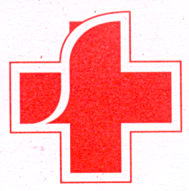 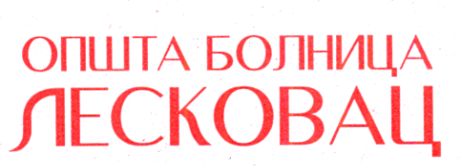 16000 Leskovac, ul. Rade Konчara br. 9                                                 Info pult: 016/252-500, 3454-544; faks: 016/3444-504website: www.bolnicaleskovac.org;                                                    email: uprava.bolnice@bolnicaleskovac.orgMati~ni broj: 17710206                                                                    PIB: 105030888                                                                              Teku}i ra~un: 840-767661-22